Бабочки из шишек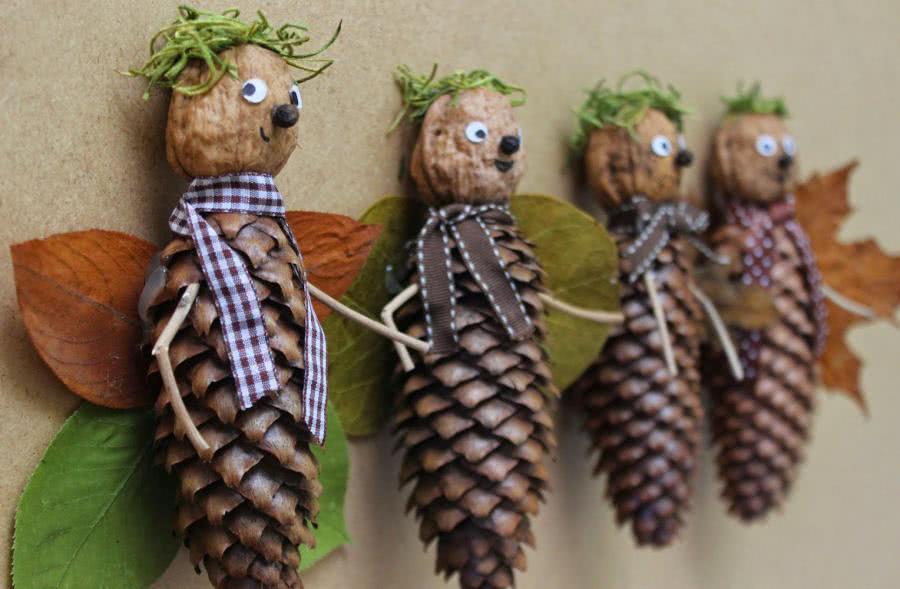 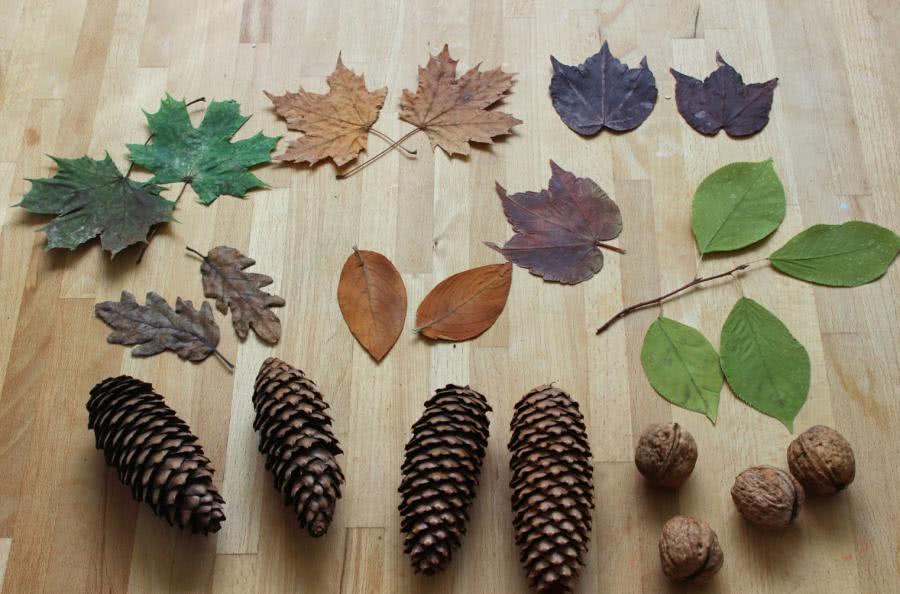 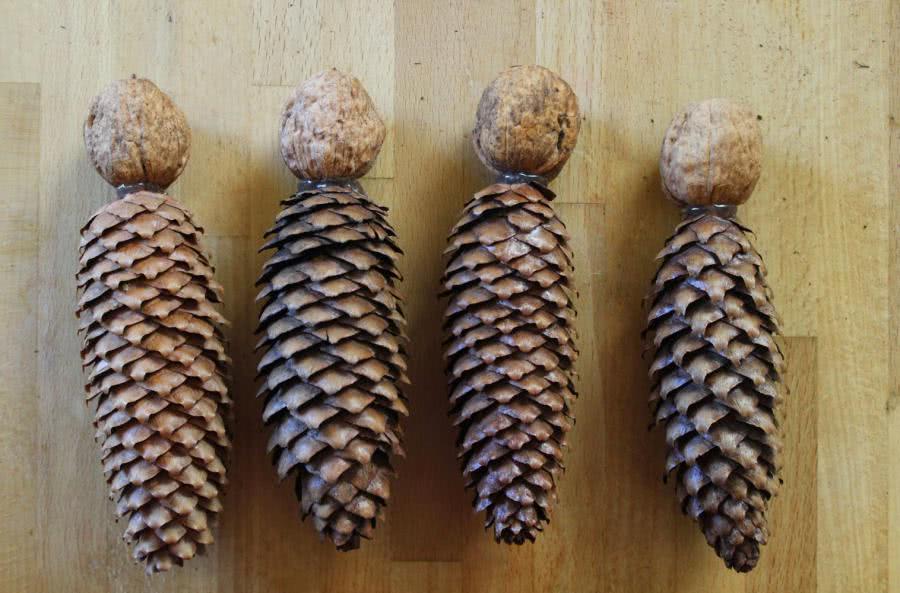 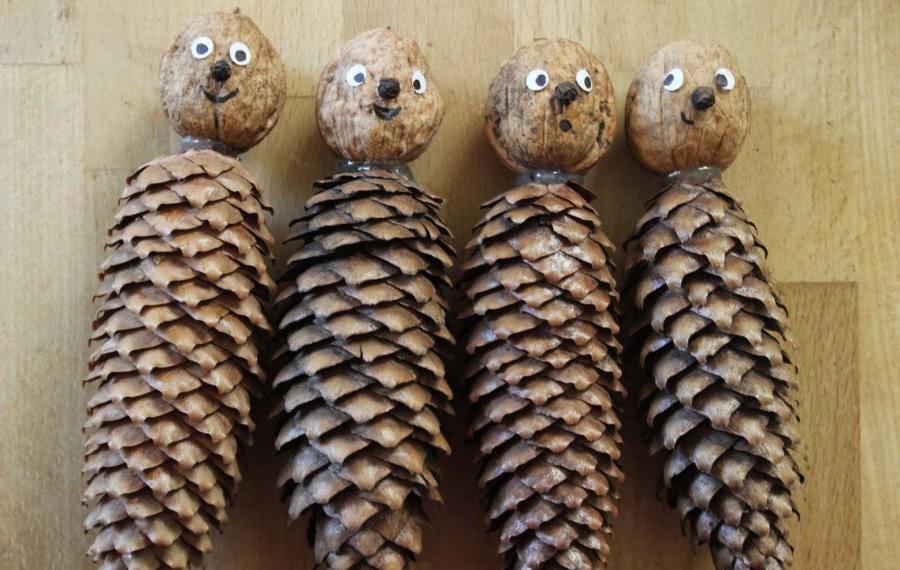 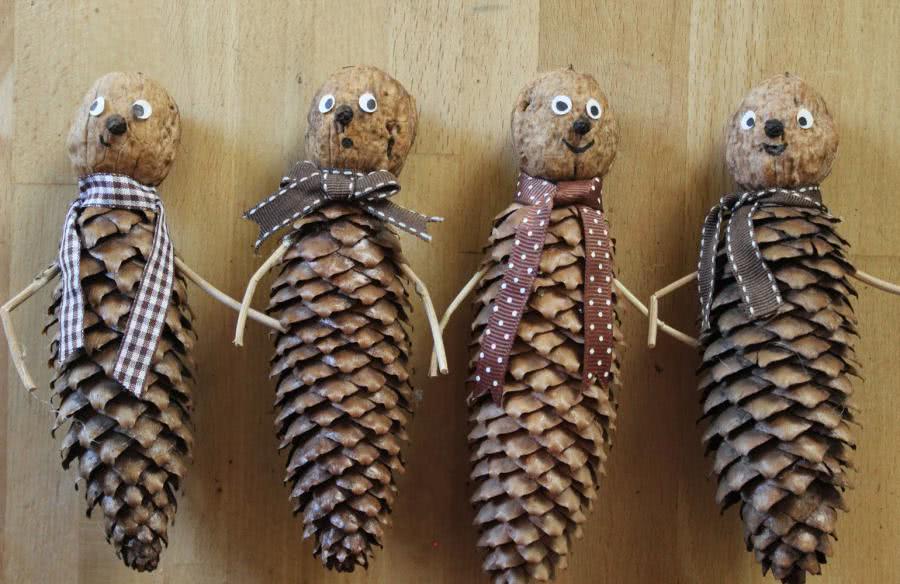 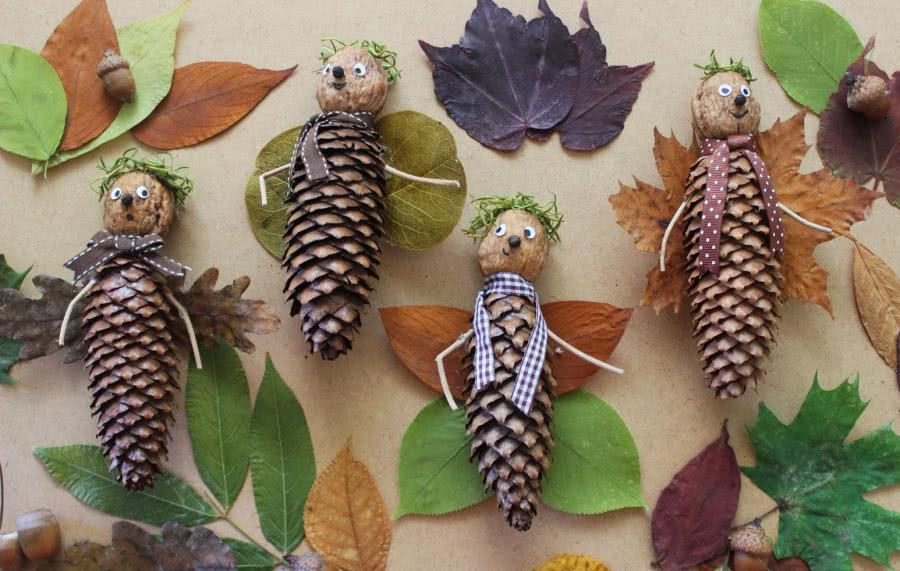 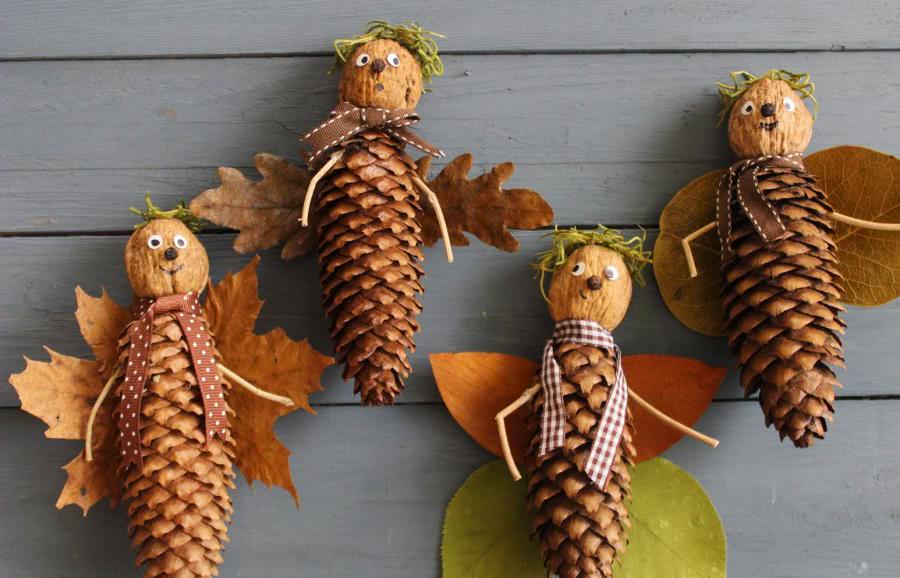 